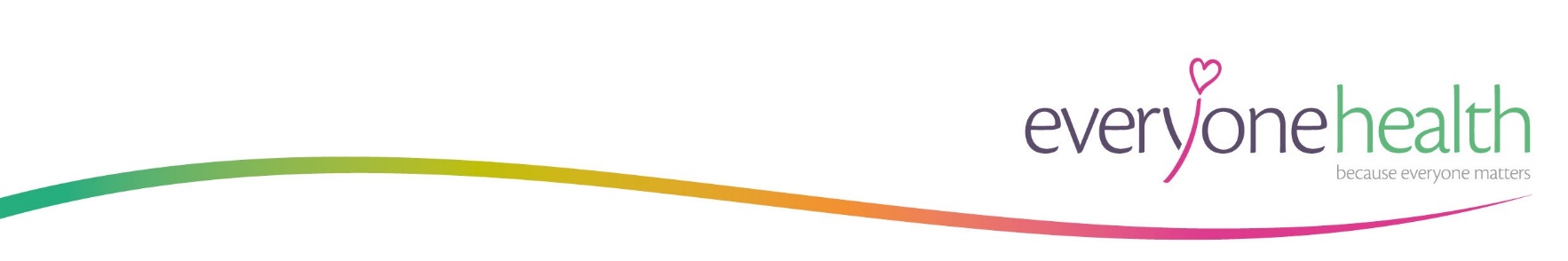 JOB DESCRIPTION  HEALTH TRAINER (DIABETES)MAIN PURPOSEThe Health Trainer will provide support to individuals newly diagnosed with Type 2 Diabetes, to help them to make sustainable changes to their health behaviours. In particular, this includes healthy eating, physical activity, and support to maintain a healthy weight. Working as a Health Trainer in the Cambridgeshire and Peterborough Integrated Lifestyle, you will:help people identify how their behaviours may be affecting their health supporting individuals to create a health plan to help make changes to improve their health provide support for different dietary approaches, for example very low carbohydrate dietscoordinate other service elements and specialities (e.g. stop smoking service, weight management service) into one cohesive service for the individual help individuals to become more knowledgeable about things that can affect their health and wellbeing signposting to other agencies and professionals SUMMARY OF RESPONSIBILITIES AND DUTIES The Health Trainer will: Identify and engage with individuals who are newly diagnosed with Type 2 Diabetes providing information to individuals about the relationship between behaviours and health and promoting improvement in their health and wellbeing. Support and motivate individuals, over 6 sessions throughout a year, to identify their health needs and assess the barriers that prevent them from making healthy choices, assisting individuals to learn in learning how to make better health choices and support them in initiating and sustaining appropriate behavioural changes using their 'personal health plan' (PHP). Be accountable for the monitoring and achievement of service key performance indicators (KPIs) and other quality related targets. To work as a ‘Type 2 Diabetes champion’ within the organisation providing advice, support and guidance to colleagues within the organisationTo be part of the place-based virtual diabetes teams in Peterborough and FenlandTo keep the wider Integrated Lifestyle service abreast of big national campaigns in their specialist areaKeep accurate records and written reports and ensure patient contact data is recorded in accordance with Everyone Health and Commissioner Policies, to ensure compliance with Information Governance and Data Protection in relation to client and patient information. Deliver outstanding patient care, demonstrating empathy, understanding, attention to detail, and a commitment to delivering a quality service.  Keep abreast of the holistic range of services available in the community by developing links with service providers and keeping up to date with service changes and developments, in order to appropriately signpost individuals to the service then need when they need them PERSON SPECIFICATION1. SKILLS & ABILITIES Be able to plan and manage own time and activities around the needs of individuals in the community to respond effectively to referralsAbility to keep accurate records of activity to provide data and monitoring information Effective numeracy and literacy skills  Emotionally sensitive and empathetic to members of the public who wish to improve their health, to be supportive and encouraging to people in difficult (sometimes frustrating) situationsValue and be respectful of other people – regardless of background or circumstances Have strong interpersonal and communication skillsBe flexible with good time management and planning skills Be interested in motivating and supporting both individuals and groups in community based settings, and in the home2. KNOWLEDGE In depth knowledge of local communitiesKnowledge of the challenges to achieving health improvement amongst local vulnerable and deprived communities Knowledge of different dietary approaches in particular relating to Type 2 Diabetes management3. EXPERIENCE Experience of working with and engaging individuals and groups of adults Experience of actively engaging with local communities Desirable - experience of health screening and delivering NHS health checks. Experience of using Microsoft programmes (Word and Excel)  Experience of team working Experience of managing a personal workload or caseload 4. QUALIFICATIONS Essential: GCSE Maths and English to at least Grade C, or equivalent.  Desirable: Recognised Health Trainer qualifications e.g. City & Guilds Level 3 Certificate for Health Trainers, or equivalent, Diabetes Awareness Training/Diabetes in Health care or equivalent or Royal Society of Public Health Level 2 Understanding Health Improvement or equivalent.If this is not held, the post holder will be supported in achieving Everyone Health’s accredited behaviour change training during their first year in post.5. SPECIAL CONDITIONS Highly motivated self-starter with resilience, determination and the ability to see jobs through to completion. Role incorporates evening / weekend working, with variable levels of travel across Cambridgeshire and Peterborough, working in a variety of settings including primary care and community centres. Full UK Driving licence and access to a car for work- with ‘business purposes’ insurance. Evidence of a personal commitment to continuing professional development and to maintaining an up-to-date professional knowledge supporting the development of business within the company. This post involves working with vulnerable adults and as such the post holder will be required to apply for a disclosure of criminal records at an enhanced level (DBS). 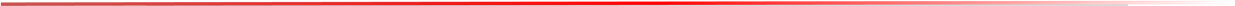 6. SAFEGUARDING Everyone Health Ltd is committed to safeguarding and promoting the welfare of the adults, young people and children who use the services. All staff have a responsibility to report any identified concerns of abuse or exploitation through the appropriate route in line with the respective policies and procedures. 